“Život v New Yorku je jako jedna obrovská noční pařba. Jste unavení, bolí vás hlava hned po příjezdu, ale z párty nemůžete odjet, protože by vám chyběla.” 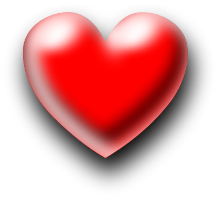 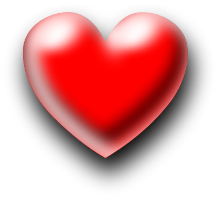 ~ Simon Hoggart“New York je jako diskotéka,
akorát že bez hudby.”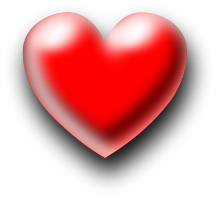 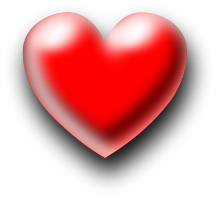 ~ Elaine Stritch„New York …… tohle město je návykový.”~ Timothy Leary"Žádné jiné americké město není tak intenzivní jako americký New York." ~ Anthony Trollope“Když jsem v New Yorku, 
chci jen kráčet ulicí
a cítit se jako ve filmu.”~ Ryan Adams“V newyorském vzduchu je něco, co dělá spánek zbytečným.” ~ Simone Beauvoir„Jestli chceš dostat moje srdce, musíš projít New York, 
někde tam bude.“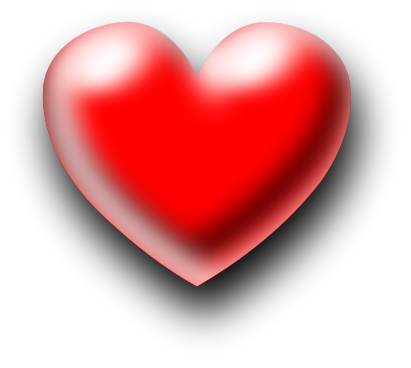 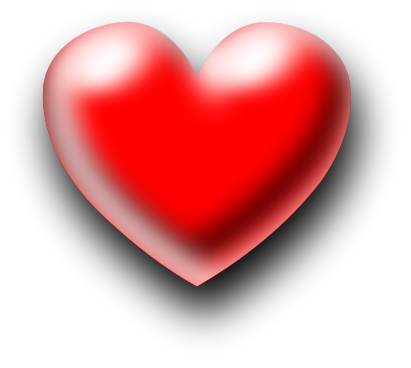 "New York můžete buď milovat, nebo nenávidět, ale nemůžete bez něj žít. Hlavně když se vám dostane pod kůži a stane se vaší součástí"~ Candace Bushnell"New York se neustále mění. Bylo by chybou domnívat se, že zůstane pořád stejný, protože to prostě není možné. Nové stavby, lidé, byznys a nepřetržitý pohyb to je New York."~ Jay McInerney"New York je a vždy bude nejúchvatnějším městem na světě. Žádné jiné místo nedisponuje takovou energií." ~ Robert & Cortney Novogratz"New York dělá New Yorkem jeho jedinečnost, jež na světě nemá obdoby. Jako by měl vlastní srdeční tep." ~ Taylor Swift